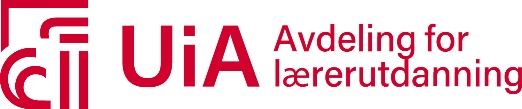 Søknad om overflytting i femårig grunnskolelærerutdanning for trinn 1-7/5-10Søknadsfrist: 1. mars. Viktig informasjon til deg som skal søkeDu kan kun søke om overflytting til det studieåret du skal fortsette på og den utdanningen du opprinnelig går på. Du kan ikke søke på fag eller emner som tilbys i et annet semester enn de du skal ha neste studieår.Det er ditt ansvar å avklare hvilket studiested som skal utstede vitnemål etter fullført utdanning. I de tilfellene det er opprinnelig studiested som skal skrive vitnemålet ditt, må de godkjenne de fagene/emnene som skal inngå i utdanningen. Vi anbefaler at du får i orden en slik godkjenning før du fortsetter på utdanningen ved UiA.Du må passe på at du får riktig antall praksisdager totalt gjennom studiet og at du ellers oppfyller de kravene som ligger i utdanningen med tanke på antall undervisningsfag og antall studiepoeng pr. undervisningsfag. UiA kan ikke tilrettelegge ved ulike studiemodeller eller ulikt antall praksisdager.Du må føre opp tre prioriteringer for hvert semester. Vær oppmerksom på undervisningsfag og skolerelevant fag. Listen over fagtilbud er kun veiledende og det kan være fullt på enkelte fag.I vurderingen av søknad om overflytting vil det blant annet bli lagt vekt på følgende:Det er ledig plass på det kullet og faget/fagene det søkes overflytting til.Det er samsvar i studiemodellene.Du har bestått de eksamener som i følge fag- eller studieplan er nødvendig for å kunne gå inn på det aktuelle nivå.Du har bestått praksis slik at du etter endt 6. semester oppnår minst 80 dager praksis.Det kan gis unntak fra ovennevnte i tilfeller hvor det foreligger dokumenterte tungtveiende sosiale og/eller medisinske årsaker.Det kan forventes svar i månedsskiftet mai/juni.Det er viktig at du setter deg inn i UiAs studiemodeller for grunnskolelærerutdanningene før du søker.Husk å legge ved nødvendig dokumentasjon fra nåværende høyskole/universitet:Karakterutskrift, original eller bekreftet kopi.Bekreftelse på godkjent praksis hvor det kommer frem hvor mange dager/uker praksis du har hatt og hvilke klassetrinn du har vært på i de ulike praksisperiodene.Oversikt over eksamener du er meldt opp til i inneværende semester.Oversikt over studiemodellen for utdanningen du er tatt opp på.Jeg søker om overflytting til: Grunnskolelærerutdanning for trinn 1-7 Grunnskolelærerutdanning for trinn 5-10Jeg søker om overflytting til: Grunnskolelærerutdanning for trinn 1-7 Grunnskolelærerutdanning for trinn 5-10 Jeg skal fortsette på 3. studieår til høsten Jeg skal fortsette på 4. studieår til høstenFødselsdato:Personnummer:Statsborgerskap:Etternavn:Etternavn:Fornavn og alle mellomnavn:Adresse:Adresse:E-postadresse:Postnummer:Poststed:Mobilnummer:Nåværende studiested og årskull:Nåværende studiested og årskull:Nåværende studiested og årskull:Søker om plass på følgende fag ved UiA for høstsemesteret (før opp tre prioriteringer):1. 2. 3. Søker om plass på følgende fag ved UiA for høstsemesteret (før opp tre prioriteringer):1. 2. 3. Søker om plass på til følgende fag ved UiA for vårsemesteret (før opp tre prioriteringer):1. 2. 3. Totalt antall uker praksis fullført pr. 1. august inneværende år:Totalt antall uker praksis fullført pr. 1. august inneværende år: Jeg har lest og forstått «Viktig informasjon til deg som skal søke» Jeg har hentet inn og lagt ved all nødvendig dokumentasjonSted, dato, underskrift:Sted, dato, underskrift:Sted, dato, underskrift:Annen informasjon:Annen informasjon:Annen informasjon: